Муниципальное дошкольное образовательное учреждение «Детский сад №26»Консультация на тему:«Как научить ребёнка понимать время»?Подготовили: воспитатель высшей квалификационной категории Голова Г.В., воспитатель Воробьёва О.В.Ярославль, 2017 «Как научить ребёнка понимать время»?Уже в дошкольном возрасте детям жизненно необходимо научиться самим ориентироваться во времени: чувствовать его длительность, определять, измерять время (правильно обозначая в речи), менять темп и ритм своих действий. Данные умения ориентировки во времени создают основу для развития таких качеств личности, как организованность, собранность, целенаправленность, точность, необходимых человеку в повседневной жизни.Прежде чем начать учить детей определять время по часам, рассказывать им, что такое «сутки», «неделя», «месяц», «год», надо познакомить их с понятиями «сначала» и «потом». Общаясь с ребенком в течение дня, играя, занимаясь с ним, комментируйте свои действия словами.В будущем времени:•	сначала мы умоемся, потом будем завтракать;•	сначала надо убрать со стола игру, а потом уже садится обедать;•	сначала мы поиграем в лото, потом ты будешь рисовать;•	сначала надо нарисовать круг, потом квадрат.В прошедшем времени:•	сначала мы сходили погулять, потом сели обедать;•	сначала ты облился супом, потом пришлось мыть пол и тебя самого;•	сначала надо было надеть рубашку, а потом свитер, а не наоборот;•	сначала ты не умел рисовать человечка, потом научился и так далее. Далее следует обучение понятиям «сутки» и «части суток». В младших группах уточняют представления детей о таких промежутках времени, как утро, день, вечер и ночь. Точный распорядок дня, строго установленное время подъема детей, утренней гимнастики, завтрака, занятия и т. д. создают реальные условия для формирования представления о частях суток. Педагог называет отрезок времени и перечисляет соответствующие ему виды деятельности детей: «Сейчас утро. Мы сделали гимнастику, умылись, теперь будем завтракать». Или: «Мы позавтракали, позанимались. Сейчас уже день. Скоро будем обедать». Ребенка спрашивают, например: «Сейчас утро. Что ты делаешь утром? Когда ты встаешь?» и т. п. Каждый день повторяя последовательную цепь событий, ребёнок учится разбираться что за чем идёт. Тем самым, вырабатывая у себя понимание времени. Важно так же акцентировать внимание на любой последовательности, где отчётливо видно, что было сначала, а что потом.С детьми рассматривают картинки, фотографии, изображающие деятельность детей и взрослых в разные отрезки времени. Постепенно слова утро, день, вечер, ночь наполняются конкретным содержанием, приобретают эмоциональную окраску. Дети начинают ими пользоваться в своей речи.Временные понятия «сегодня», «завтра», «вчера» носят относительный характер; детям трудно их усвоить. Поэтому необходимо как можно чаще пользоваться словами сегодня, завтра, вчера и побуждать детей к этому. Воспитатель постоянно обращается к детям с вопросами: «Когда мы рисовали? Что мы видели сегодня (вчера)? Куда пойдем завтра?».Следующий шаг – понимание времени года, дней недели. Обычно зиму, весну, лето и осень дети запоминают лучше всего. Потребуется более подробное объяснение изменений, происходящих с погодой в разное время года. Для этого важны наблюдения сезонных изменений на прогулке, а также можно прочесть сказки «Двенадцать месяцев» С. Маршака и «Синичкин календарь» В. Бианки. Заключительный этап – освоение цифр, умение считать, только после всего вышеперечисленного ребёнка можно знакомить с часами.У детей старших групп закрепляются и углубляются представления о единицах и некоторых особенностях времени. Название частей суток связывается не только с конкретным содержание деятельности детей и взрослых, которые их окружают, но и с более объективными показателями времени – явлениями природы. Дети знакомятся с временами года, названиями дней недели, определяют, какой день недели был вчера, какой сегодня, какой будет завтра.В работе необходимо широко использовать такие методы как: наблюдения, беседы, чтение сказок, стихов, рассматривание картин, фотографий, дидактические игры и упражнения. Акцентировать внимание при этом необходимо на знакомой периодичности смены дня и ночи.Для того чтобы дети лучше усвоили название дней недели, их последовательность, можно ознакомить с появлением названий дней. Например, понедельник – первый день по прошествии недели, вторник – второй, среда – средний, четверг – четвертый, пятница – пятый, суббота – конец недели, воскресенье – выходной день. Проводятся дидактические игры: «Назови следующий день недели», «Назови соседей», «Покажи соответствующую цифру» и др. Название дней недели, требует объединения с конкретным содержанием деятельности. Так, воспитатель обращается к детям с вопросом: «Какой сегодня день недели? Правильно, сегодня вторник. Встреча с математикой всегда во вторник. Какой день недели был вчера? Какой день недели предшествует вторнику?» Дети отвечают на вопросы. Уточняется последовательность дней недели. Эта работа осуществляется не только во время занятий, но и в повседневной жизни. Утром воспитатель спрашивает: «Какой сегодня день недели, а какой будет завтра?»Опыт показывает, что не все дни недели запоминаются одинаково легко и быстро. Лучше всего запоминают воскресенье, субботу и понедельник.Кроме того, в старших группах проводится работа по формированию у детей представлений о временах года. При этом широко используются картинки и словесный материал: рассказы, сказки, стихи, загадки, пословицы.С временами года (сезонами) лучше всего знакомить попарно: зима и лето, весна и осень. Воспитатель спрашивает: «Какое время года сейчас? Какие вы еще знаете времена года? Сколько их всего? Правильно, год состоит из четырех времен года. Вот круг. Пусть это будет год. Разделим его на четыре части». Дети рассматривают части круга. Каждая часть разного цвета. Воспитатель предлагает условно сравнить каждую часть круга с определенным временем года.После того, как ребёнок освоил последовательность событий, стал ориентироваться во временах года и в прошлом, будущем и настоящем, самое время открыть для него таинственные часы:Сначала определяем для чего нужны часы и рассматриваем виды часов. (Часы – это прибор для измерения времени. На часы мы смотрим, когда хотим определить время. Они бывают наручные, настенные, настольные, будильники, башенные, электронные, песочные). Далее следует дать описание часам: круг в центре часов – циферблат, на циферблате есть цифры. У часов есть две стрелки: одна короткая – часовая, она двигается медленно и когда она совершает один круг по циферблату, проходит ровно один час; другая стрелка длинная – минутная, она длиннее и движется быстрее. Начинаем с часовой стрелки: на какой цифре стоит и сколько показывает. Хорошо если соотнести это время с действием, происходящим в жизни малыша (7 утра – ребёнок встаёт, 8 утра – приходит в садик и т.п.). Можно использовать следующие игры: «Расположи по-разному стрелки и определи который сейчас час»После того, как понятие часа прочно закрепится в подсознании ребёнка – можно приступать к понятию минуты, что показывает длинная стрелка. Можно начать объяснение с того, что от одной чёрточки на циферблате до другой по одной минуте, а от одной цифры до следующей – ровно 5 минут. Медленно обучаем детей: сначала выучим 5 минут, затем 10, 15, 20, 25, 30. Для закрепления можно использовать старые часы или самодельные. Игра на закрепление: ребёнок ставит стрелки на часах так же, как показывает время настенных часах. При этом называет полностью «который сейчас час». Например: 8 часов 10 минут, 5 часов 20 минут и пр. Можно на самодельных часах на маленькую стрелку приклеить черепашку, которая медленно двигается, а на длинную – птичку. Рядом с каждой цифрой приклейте разных зверюшек. На начальных этапах вы можете говорить: когда птичка придёт в гости к зайчику мы пойдём гулять. На самом последнем этапе, после освоения часов и минут, можно объяснить дробное время: пять двадцать и пр.Пример самодельных часов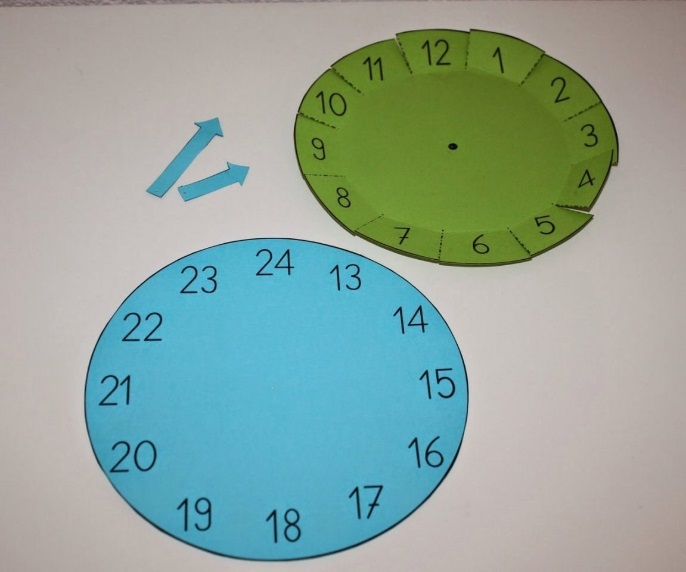 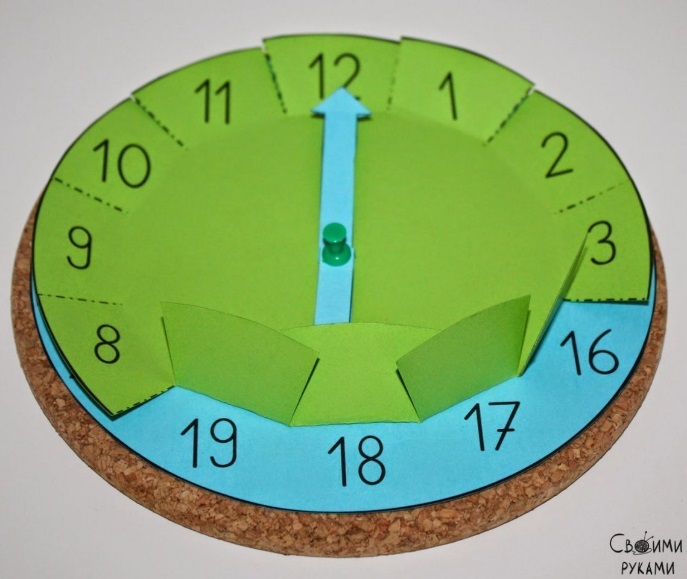 